
ՀԱՅԱՍՏԱՆԻ ՀԱՆՐԱՊԵՏՈՒԹՅԱՆ ԱՐՄԱՎԻՐ ՄԱՐԶԻ ԱՐՄԱՎԻՐ ՀԱՄԱՅՆՔ 
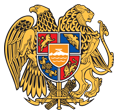 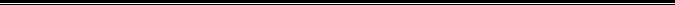 ԱՐՁԱՆԱԳՐՈՒԹՅՈՒՆ N 10
29 ՆՈՅԵՄԲԵՐԻ 2019թվական

ԱՎԱԳԱՆՈՒ ՀԵՐԹԱԿԱՆ ՆԻՍՏԻՀամայնքի ավագանու նիստին ներկա էին ավագանու 10 անդամներ:Բացակա էին` Արա Գասպարյանը, Նորայր Դարբինյանը, Էդիկ Իսրաելյանը, Վարդան Հովհաննիսյանը, Արմեն ՇիրվանյանըԱավագանու նիստին մասնակցում էին` համայնքապետի տեղակալ Վ.Սարգսյանը,  համայնքապետի օգնականներ Ս.Սարգսյանը, Ա.Խաչատրյանը, համայնքապետարանի աշխատակազմի  բաժինների պետերը,  <<Արմավիրի համայնքապետարանի ըմբշամարտի դպրոց>> ՀՈԱԿ–ի տնօրենի ժ/պ  Կ. Կակոբյանը, <<Արմավիրի համայնքապետարանի շախմատի դպրոց>>  ՀՈԱԿ-ի տնօրեն Ա. Գալոյանը, <<Արմավիր քաղաքի լուսավորություն>> ՀՈԱԿ-ի տնօրեն Է.Մխիթարյանը <<Արմավիրի մշակույթի տուն>> ՀՈԱԿ-Ի տնօրեն Ն. Նազարեթյանը, <<Արմավիրի համայնքապետարանի զբոսայգի>> ՀՈԱԿ-ի տնօրեն Դ. Պետրոսյանը, Արմավիրի համայնքապետարանի  <<Բարեկարգում>> տնօրինության տնօրեն Լ.Գրիգորյանը:Նիստը վարում էր  համայնքի ղեկավար` Դավիթ ԽուդաթյանըՆիստը արձանագրում էր ` Աշխատակազմի քարտուղար` Ֆելիքս ՊետրոսյանըՕՐԱԿԱՐԳՈՒՄ`1.Արմավիր համայնքի ավագանու  2018 թվականի դեկտեմբերի  25-ի թիվ 103-Ն որոշման մեջ փոփոխություններ կատարելու մասին:Զեկ.` Ա.Գրիգորյան2.Արմավիր համայնքում  տեղական տուրքերի  և վճարների  2020 թվականի դրույքաչափերը  սահմանելու մասին:Զեկ.` Ա.Աբգարյան        Ա.ՍտեփանյանԱ.Դոլինյան3.Հայաստանի Հանրապետության Արմավիրի մարզի Արմավիրր համայնքի ավագանու 2019 թվականի հունվարի 25-ի թիվ 03-Ա որոշման մեջ փոփոխություն կատարելու մասին:Զեկ.` Մ.Կոստանյան4.Արմավիր համայնքի սեփականություն համարվող հողամասն աճուրդային եղանակով օտարելու մասին:Զեկ.` Մ.Կոստանյան5. Արմավիր համայնքի սեփականություն համարվող հողամասն աճուրդային եղանակով օտարելու մասին:Զեկ.` Մ.Կոստանյան6. Արմավիր համայնքի սեփականություն համարվող հողամասն աճուրդային եղանակով օտարելու մասին:Զեկ.` Մ.Կոստանյան7.<<Արմավիրի քաղաքապետարանի ըմբշամարտի դպրոց>> ՀՈԱԿ-ի տնօրեն նշանակելու համաձայնություն տալու մասին: Զեկ.`Ա.Դոլինյան8.Համայնքի ավագանու` 2018 թվականի նոյեմբերի 23-ի N 82-Ա որոշման  մեջ  լրացում և փոփոխություններ կատարելու մասին:Զեկ.`Ա.Դոլինյան9.Տեղական վճարի արտոնություններ սահմանելու մասին:Զեկ.`Ա.Դոլինյան10.Տեղական վճարի արտոնություններ սահմանելու մասին:Զեկ.`Ա.Դոլինյան11.Շարժական գույքն անհատույց օգտագործման իրավունքով տրամադրելու մասին:Զեկ.`Ա.Աբգարյան12.Գույքահարկի արտոնություններ  սահմանելու մասին:Զեկ.`Ա.Տիգրանյան13.Օգնություն հատկացնելու մասին:Զեկ.`Ա. Խաչատրյան Ավագանին  10 կողմ, 0 դեմ, 0 ձեռնպահ քվեարկությամբ  հաստատեց օրակարգը` 13 հարցով:1.ԱՐՄԱՎԻՐ ՀԱՄԱՅՆՔԻ ԱՎԱԳԱՆՈՒ  2018 ԹՎԱԿԱՆԻ ԴԵԿՏԵՄԲԵՐԻ  25-Ի ԹԻՎ 103-Ն ՈՐՈՇՄԱՆ ՄԵՋ ՓՈՓՈԽՈՒԹՅՈՒՆՆԵՐ ԿԱՏԱՐԵԼՈՒ ՄԱՍԻՆ:ԶԵԿ.` Ա.ԳՐԻԳՈՐՅԱՆԱվագանին 10 կողմ, 0 դեմ, 0 ձեռնպահ քվեարկությամբ  ընդունեց համապատասխան որոշում (կցվում է):2.ԱՐՄԱՎԻՐ ՀԱՄԱՅՆՔՈՒՄ  ՏԵՂԱԿԱՆ ՏՈՒՐՔԵՐԻ  և ՎՃԱՐՆԵՐԻ  2020 ԹՎԱԿԱՆԻ ԴՐՈՒՅՔԱՉԱՓԵՐԸ  ՍԱՀՄԱՆԵԼՈՒ ՄԱՍԻՆ:ԶԵԿ.` Ա.ԱԲԳԱՐՅԱՆ        Ա.ՍՏԵՓԱՆՅԱՆԱ.ԴՈԼԻՆՅԱՆԱվագանին 10 կողմ, 0 դեմ, 0 ձեռնպահ քվեարկությամբ  ընդունեց համապատասխան որոշում (կցվում է):3.ՀԱՅԱՍՏԱՆԻ ՀԱՆՐԱՊԵՏՈՒԹՅԱՆ ԱՐՄԱՎԻՐԻ ՄԱՐԶԻ ԱՐՄԱՎԻՐՐ ՀԱՄԱՅՆՔԻ ԱՎԱԳԱՆՈՒ 2019 ԹՎԱԿԱՆԻ ՀՈՒՆՎԱՐԻ 25-Ի ԹԻՎ 03-Ա ՈՐՈՇՄԱՆ ՄԵՋ ՓՈՓՈԽՈՒԹՅՈՒՆ ԿԱՏԱՐԵԼՈՒ ՄԱՍԻՆ:ԶԵԿ.` Մ.ԿՈՍՏԱՆՅԱՆԱվագանին 10 կողմ, 0 դեմ, 0 ձեռնպահ քվեարկությամբ  ընդունեց համապատասխան որոշում (կցվում է):4.ԱՐՄԱՎԻՐ ՀԱՄԱՅՆՔԻ ՍԵՓԱԿԱՆՈՒԹՅՈՒՆ ՀԱՄԱՐՎՈՂ ՀՈՂԱՄԱՍՆ ԱՃՈՒՐԴԱՅԻՆ ԵՂԱՆԱԿՈՎ ՕՏԱՐԵԼՈՒ ՄԱՍԻՆ:ԶԵԿ.` Մ.ԿՈՍՏԱՆՅԱՆԱվագանին 10 կողմ, 0 դեմ, 0 ձեռնպահ քվեարկությամբ  ընդունեց համապատասխան որոշում (կցվում է):5. ԱՐՄԱՎԻՐ ՀԱՄԱՅՆՔԻ ՍԵՓԱԿԱՆՈՒԹՅՈՒՆ ՀԱՄԱՐՎՈՂ ՀՈՂԱՄԱՍՆ ԱՃՈՒՐԴԱՅԻՆ ԵՂԱՆԱԿՈՎ ՕՏԱՐԵԼՈՒ ՄԱՍԻՆ:ԶԵԿ.` Մ.ԿՈՍՏԱՆՅԱՆԱվագանին 10 կողմ, 0 դեմ, 0 ձեռնպահ քվեարկությամբ  ընդունեց համապատասխան որոշում (կցվում է):6. ԱՐՄԱՎԻՐ ՀԱՄԱՅՆՔԻ ՍԵՓԱԿԱՆՈՒԹՅՈՒՆ ՀԱՄԱՐՎՈՂ ՀՈՂԱՄԱՍՆ ԱՃՈՒՐԴԱՅԻՆ ԵՂԱՆԱԿՈՎ ՕՏԱՐԵԼՈՒ ՄԱՍԻՆ:ԶԵԿ.` Մ.ԿՈՍՏԱՆՅԱՆԱվագանին 10 կողմ, 0 դեմ, 0 ձեռնպահ քվեարկությամբ  ընդունեց համապատասխան որոշում (կցվում է):7.<<ԱՐՄԱՎԻՐԻ ՔԱՂԱՔԱՊԵՏԱՐԱՆԻ ԸՄԲՇԱՄԱՐՏԻ ԴՊՐՈՑ>> ՀՈԱԿ-Ի ՏՆՕՐԵՆ ՆՇԱՆԱԿԵԼՈՒ ՀԱՄԱՁԱՅՆՈՒԹՅՈՒՆ ՏԱԼՈՒ ՄԱՍԻՆ: ԶԵԿ.`Ա.ԴՈԼԻՆՅԱՆԱվագանին 10 կողմ, 0 դեմ, 0 ձեռնպահ քվեարկությամբ  ընդունեց համապատասխան որոշում (կցվում է):8.ՀԱՄԱՅՆՔԻ ԱՎԱԳԱՆՈՒ` 2018 ԹՎԱԿԱՆԻ ՆՈՅԵՄԲԵՐԻ 23-Ի N 82-Ա ՈՐՈՇՄԱՆ  ՄԵՋ  ԼՐԱՑՈՒՄ և ՓՈՓՈԽՈՒԹՅՈՒՆՆԵՐ ԿԱՏԱՐԵԼՈՒ ՄԱՍԻՆ:ԶԵԿ.`Ա.ԴՈԼԻՆՅԱՆԱվագանին 10 կողմ, 0 դեմ, 0 ձեռնպահ քվեարկությամբ  ընդունեց համապատասխան որոշում (կցվում է):9.ՏԵՂԱԿԱՆ ՎՃԱՐԻ ԱՐՏՈՆՈՒԹՅՈՒՆՆԵՐ ՍԱՀՄԱՆԵԼՈՒ ՄԱՍԻՆ:ԶԵԿ.`Ա.ԴՈԼԻՆՅԱՆԱվագանին 10 կողմ, 0 դեմ, 0 ձեռնպահ քվեարկությամբ  ընդունեց համապատասխան որոշում (կցվում է):10.ՏԵՂԱԿԱՆ ՎՃԱՐԻ ԱՐՏՈՆՈՒԹՅՈՒՆՆԵՐ ՍԱՀՄԱՆԵԼՈՒ ՄԱՍԻՆ:ԶԵԿ.`Ա.ԴՈԼԻՆՅԱՆԱվագանին 10 կողմ, 0 դեմ, 0 ձեռնպահ քվեարկությամբ  ընդունեց համապատասխան որոշում (կցվում է):11.ՇԱՐԺԱԿԱՆ ԳՈՒՅՔՆ ԱՆՀԱՏՈՒՅՑ ՕԳՏԱԳՈՐԾՄԱՆ ԻՐԱՎՈՒՆՔՈՎ ՏՐԱՄԱԴՐԵԼՈՒ ՄԱՍԻՆ:ԶԵԿ.`Ա.ԱԲԳԱՐՅԱՆԱվագանին 10 կողմ, 0 դեմ, 0 ձեռնպահ քվեարկությամբ  ընդունեց համապատասխան որոշում (կցվում է):12.ԳՈՒՅՔԱՀԱՐԿԻ ԱՐՏՈՆՈՒԹՅՈՒՆՆԵՐ  ՍԱՀՄԱՆԵԼՈՒ ՄԱՍԻՆ:ԶԵԿ.`Ա.ՏԻԳՐԱՆՅԱՆԱվագանին 10 կողմ, 0 դեմ, 0 ձեռնպահ քվեարկությամբ  ընդունեց համապատասխան որոշում (կցվում է):13.ՕԳՆՈՒԹՅՈՒՆ ՀԱՏԿԱՑՆԵԼՈՒ ՄԱՍԻՆ:ԶԵԿ.`Ա. ԽԱՉԱՏՐՅԱՆԱվագանին 10 կողմ, 0 դեմ, 0 ձեռնպահ քվեարկությամբ  ընդունեց համապատասխան որոշում (կցվում է):
Համայնքի ղեկավար`

ԴԱՎԻԹ ԽՈՒԴԱԹՅԱՆ________________Նիստն արձանագրեց`  Աշխատակազմի քարտուղար`Ֆ.Պետրոսյանը _________________________________ Ավագանու անդամներՍՈՒՐԵՆ ԱԲՐԱՀԱՄՅԱՆԱՌՆԱԿ ԱՎԵՏԻՍՅԱՆՀԱՅԿ ԲԱՐՍԵՂՅԱՆՀԱՅԿ ԴՈԼԻՆՅԱՆԱՐՄԵՆ ՀԱԿՈԲՅԱՆԼԵՌՆԻԿ ՀԱՐՈՒԹՅՈՒՆՅԱՆԽԱՉԻԿ ՀԱՐՈՒԹՅՈՒՆՅԱՆՕՀԱՆ ՀԱՐՈՒԹՅՈՒՆՅԱՆՌԱԴԻԿ ՄԱՐԳԱՐՅԱՆԱՐՍԵՆ ՄԵԼՈՅԱՆ